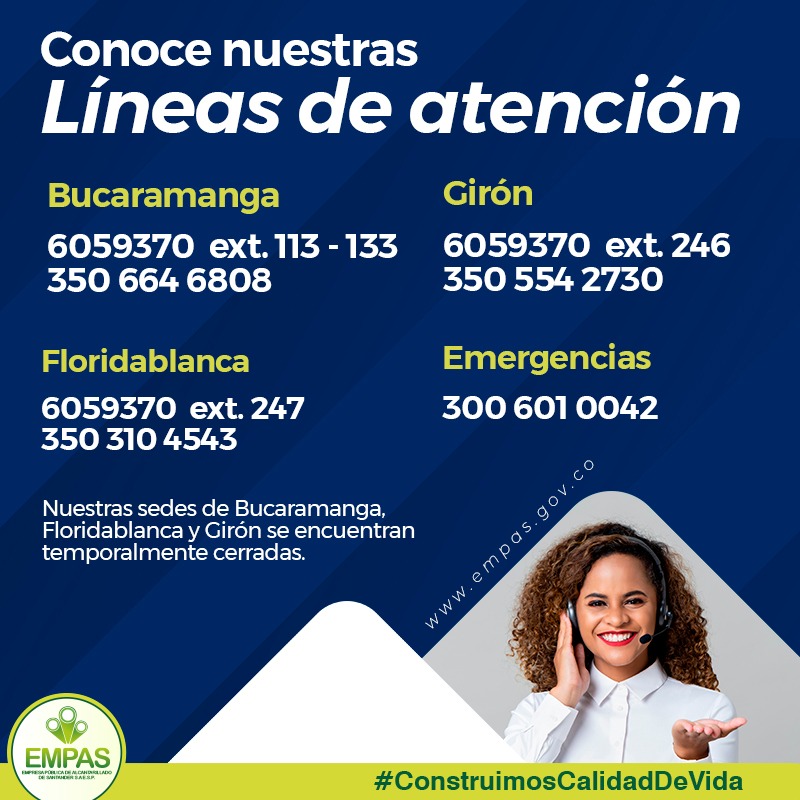 Con el propósito de brindar el mejor servicio a los usuarios y en procura del cuidado integral de la salud de los mismos y la de nuestros funcionarios, la Empresa Pública de Alcantarillado de Santander – EMPAS S.A., informa que hasta el próximo viernes 7 de mayo, brindará atención al cliente mediante modalidad virtual. Por lo anterior, estarán cerradas las sedes físicas, ubicadas en: Bucaramanga: Calle 24 #23 - 68 y Calle 22 #23 - 67 Barrio Alarcón, Floridablanca: Carrera 36 #197 - 130 Centro Comercial Paragüitas Local A - 30 Girón: Carrera 25 #29 - 51 Centro.Cabe recodar que sus Peticiones Quejas y Reclamos se estarán recepcionando a través de los canales existentes como: Líneas telefónicas 350664680835055427303506846908Correo electrónico contactenos@empas.gov.coPágina web: www.empas.gov.co Para emergencias comuníquese al 3016010042 Recuerde que en EMPAS construimos calidad de vida.Oficina Asesora de Comunicaciones EMPAS                  Correo: empascomunicaciones@gmail.com – comunicaciones@empas.gov.coTel: 6059370 ext 109 – 110 -171      